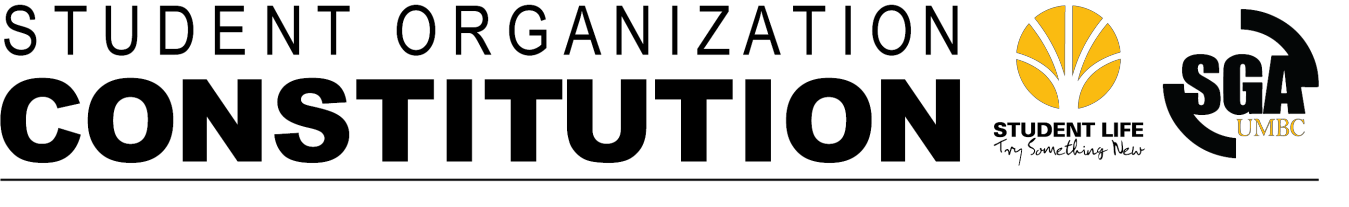 Environmental Task ForceArticle I- Name and PurposeEnvironmental Task Force has been established for the purpose of creating environmental change through direct civic engagement and action on our campus and within local communities.Article II- ScopeThis organization is subject to the jurisdiction of the Student Government Association of the University of Maryland, Baltimore County, as well as to the President of the University and his/her designee.Article III- MembershipA UMBC student can become a member of this organization by attending two weekly cleanups per semester. Membership in this organization is open to any UMBC undergraduate student (without restriction of GPA requirement, try-outs, etc.).Membership in this organization will not be denied because of race, color, age, sex, gender identity or expression, sexual orientation, physical or mental disability, disabled veteran or veteran status, national origin, or religion.Article IV- Officers and ElectionsOfficersThe officers of Environmental Task Force shall be the President, Vice-president, Treasurer, Secretary, and Social Media Coordinator.The duties of the President shall include:serving as the organization's official representative for communicating with SGA and UMBC staff, as well as communicating on behalf of the organization. The President will be ambassador to the Eco Coalition in the event that it only accepts one club member per meeting, unless otherwise delegated.The duties of the Vice-president shall include:assuming the role of President in the event of the President's absence or incapacity, and determining the location of weekly cleanups with the President.The duties of the Treasurer shall include:managing the organization's funds and ensuring compliance with all financial rules and guidelinesrecording and archiving information from meetings and activitiesThe duties of the Secretary shall include:managing the Google Calendar and recording notes in Google Drive on officer meetingsThe duties of the Social Media Coordinator shall include:Managing the organization’s social media pages and online presence. ElectionsAll officers shall be elected to a term of one year starting and ending on May 1st.Elections will be held between April 15th and April 30th. In addition, in the case that a vacancy occurs in any of the elected positions identified in this Article, an election will be held to fill the position.At least 14 days notice shall be given to all members before the annual election meeting.Nominations shall be initiated from the floor and elections done by a ballot where the person receiving the majority of votes wins, but if no one receives a majority a runoff occurs between the two candidates with the most votes.Officers may be removed throughout the year by a 2/3 vote of the other members present at a meeting.Before the vote, the individual(s) proposing to remove the officer will explain the specific reasons for the proposed action, which must involve misconduct or failure to fulfill officer responsibilities, and the officer will have the opportunity to respond.Article V- AmendmentsThis Constitution may be amended by a 2/3 vote of all members present at the meeting. Meetings where votes are held may be at cleanups or General Body Meetings. All amendments must be approved in accordance with Student Government Association policy before becoming legally binding.Organization TypeService/Social ActionOrganization Funding StatusFunded